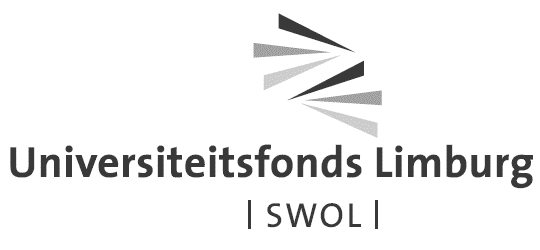 AANVRAAGFORMULIER SUBSIDIE StudentenactiviteitenAlleen getypte en volledig ingevulde aanvraagformulieren worden in behandeling genomen!BELANGRIJKE DATA / REMINDER of ATTENTIONPERSOONLIJKE GEGEVENSSUBSIDIE AANVRAAGVOORWAARDEN 	De activiteit is nieuw of bijzonder.	Leg uit waarom 	De activiteit moet een blijvende versterking zijn en dus bijdragen aan de verbondenheid 	tussen studenten onderling, tussen studenten en de universiteit of tussen 	studenten/universiteit en stad.	Leg uit op welke manier  	De activiteit moet ten goede komen aan een groep UM studenten van substantiële omvang	Geef aan om welke aantallen het gaat 	De organiserende vereniging en/of de deelnemers aan de activiteit moeten een eigen financiële bijdrage leveren en/of over andere subsidie- of sponsorbronnen beschikken.Geef aan wat de inkomsten zijn 	Is er bij het Stimuleringsfonds van de UM een subsidie aanvraag ingediend? Zo ja, wat was daarvan de uitkomst? 	Is er voor deze activiteit al eerder een aanvraag voor subsidie ingediend bij het Universiteitsfonds.Zo ja, wat was daarvan de uitkomst?BIJLAGEN  Bijlage 1.	Begeleidende brief: hierin leg je kort en zakelijk uit waarvoor je subsidie wilt aanvragen. Max 1 A4.  Bijlage 2.	Inhoudelijke toelichting: geef een inhoudelijke toelichting met een tijdschema. Licht bij sprekers of rondleiders toe waarom deze persoon gekozen is en wat zijn of haar expertise is. Geef bij lezingen, symposia e.d. ook aan hoe de activiteit gepromoot zal worden onder studenten.  Bijlage 3.	Begroting: stuur een begroting van de activiteit. Neem in deze begroting aan de inkomstenkant de bijdrage van 	de organiserende vereniging en/of deelnemers, subsidies en overige bijdragen mee. Let op: een begroting bevat 	een balans en toelichting.Verklaring aanvrager	Ja, ik verklaar op de hoogte te zijn van de voorwaarden.	Ja, mijn gegevens mogen worden opgeslagen voor administratieve doeleinden.	Ja, ik verklaar deze aanvraag naar waarheid te hebben ingevuld.Datum: DIT GEDEELTE NIET INVULLENOntvangstdatum:					Nummer: 1e ronde 2023 1e ronde 2023Deadline voor indiening 17 februari 2023Je activiteit/project mag niet eerder plaatsvinden dan 1 mei 2023Deadline voor indiening 17 februari 2023Je activiteit/project mag niet eerder plaatsvinden dan 1 mei 2023 2e ronde 2023 2e ronde 2023Deadline voor indiening 19 mei 2023Je activiteit/project mag niet eerder plaatsvinden dan 1 juli 2023Deadline voor indiening 19 mei 2023Je activiteit/project mag niet eerder plaatsvinden dan 1 juli 2023 3e ronde 2023 3e ronde 2023Deadline voor indiening 15 september 2023Je activiteit/project mag niet eerder plaatsvinden dan 1 november 2023Deadline voor indiening 15 september 2023Je activiteit/project mag niet eerder plaatsvinden dan 1 november 2023 4e ronde 2023Deadline voor indiening 24 november 2023Je activiteit/project mag niet eerder plaatsvinden dan 1 januari 2024Deadline voor indiening 24 november 2023Je activiteit/project mag niet eerder plaatsvinden dan 1 januari 2024NaamStudent ID Faculteit/studieNaam studie- of studentenverenigingE-mailadresTelefoonnummerNaam activiteitKorte omschrijvingvan de activiteit (max. 50 woorden)Datum activiteitPlaats activiteitGevraagd subsidiebedrag